
Томская область Томский район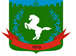 Муниципальное образование «Зональненское сельское поселение»ИНФОРМАЦИОННЫЙ БЮЛЛЕТЕНЬПериодическое официальное печатное издание, предназначенное для опубликования правовых актов органов местного самоуправления Зональненского сельского поселения и иной официальной информации                                                                                                                         Издается с 2005г.  п. Зональная Станция                                                                         	              № 22 от 09.04.2024ТОМСКАЯ ОБЛАСТЬ ТОМСКИЙ РАЙОНАДМИНИСТРАЦИЯ ЗОНАЛЬНЕНСКОГО СЕЛЬСКОГО ПОСЕЛЕНИЯСОВЕТ ЗОНАЛЬНЕНСКОГО СЕЛЬСКОГО ПОСЕЛЕНИЯРЕШЕНИЕ № 15п. Зональная Станция	                                                                                                   «09» апреля 2024г.                          44-е очередное собрание                                                                                       V -ого созываОб утверждении схемы многомандатных избирательных округов для проведения выборов депутатов Совета Зональненского сельского поселения шестого созыва Томского районаВ соответствии со статьей 18 Федерального закона от 12 июня 2002 года № 67-ФЗ «Об основных гарантиях избирательных прав и права на участие в референдуме граждан Российской Федерации», статьей 11 Закона Томской области от 14 февраля 2005 года № 29-ОЗ «О муниципальных выборах в Томской области», руководствуясь Уставом муниципального образования «Зональненское сельское поселение», утвержденного решением Совета Зональненского сельского поселения от 29 апреля 2015 года № 37 «Об Уставе муниципального образования «Зональненское сельское поселение», постановлением Администрации Томского района от 20 февраля 2023 года № 74-П «Об образовании избирательных участков, участков референдума», рассмотрев решение территориальной избирательной комиссии от 1 апреля 2024 года №48/193 «Об определении схемы многомандатных избирательных округов для проведения выборов депутатов Совета Зональненского сельского поселения Томского района», Совет Зональненского сельского поселения РЕШИЛ:Утвердить схему многомандатных избирательных округов муниципального образования «Зональненское сельское поселение» для организации и проведения выборов депутатов Совета Зональненского сельского поселения шестого созыва Томского района согласно приложению.Признать утратившим силу решение Совета Зональненского сельского поселения №20 от 13 мая 2019 года «Об утверждении схемы многомандатных избирательных округов для проведения выборов депутатов Совета Зональненского сельского поселения пятого созыва Томского района».  Настоящее решение направить в Избирательную комиссию Томского района. Настоящее решение опубликовать в Информационном бюллетене Зональненского сельского поселения и разместить на официальном сайте Зональненского сельского поселения в сети Интернет (http://admzsp.ru/).Председатель Совета Зональненского  сельского поселения							                       Е.А. Коновалова             Глава поселения Зональненского сельского поселения 						                                   Е.А. Коновалова           Приложение        к решению Совета Зональненского         сельского поселения        от 09.04.2024г.  № 15Схема многомандатных избирательных округов для проведения выборов депутатов Совета Зональненского сельского поселения шестого созыва Томского района4455 Приложение  к схеме избирательных округов для проведения выборов депутатов Совета Зональненского сельского поселенияшестого созыва Томского районаот 09.04.2024г.  № 15Графическое изображение схемы избирательных округов для проведения выборов депутатов Совета Зональненского сельского поселения шестого созыва Томского района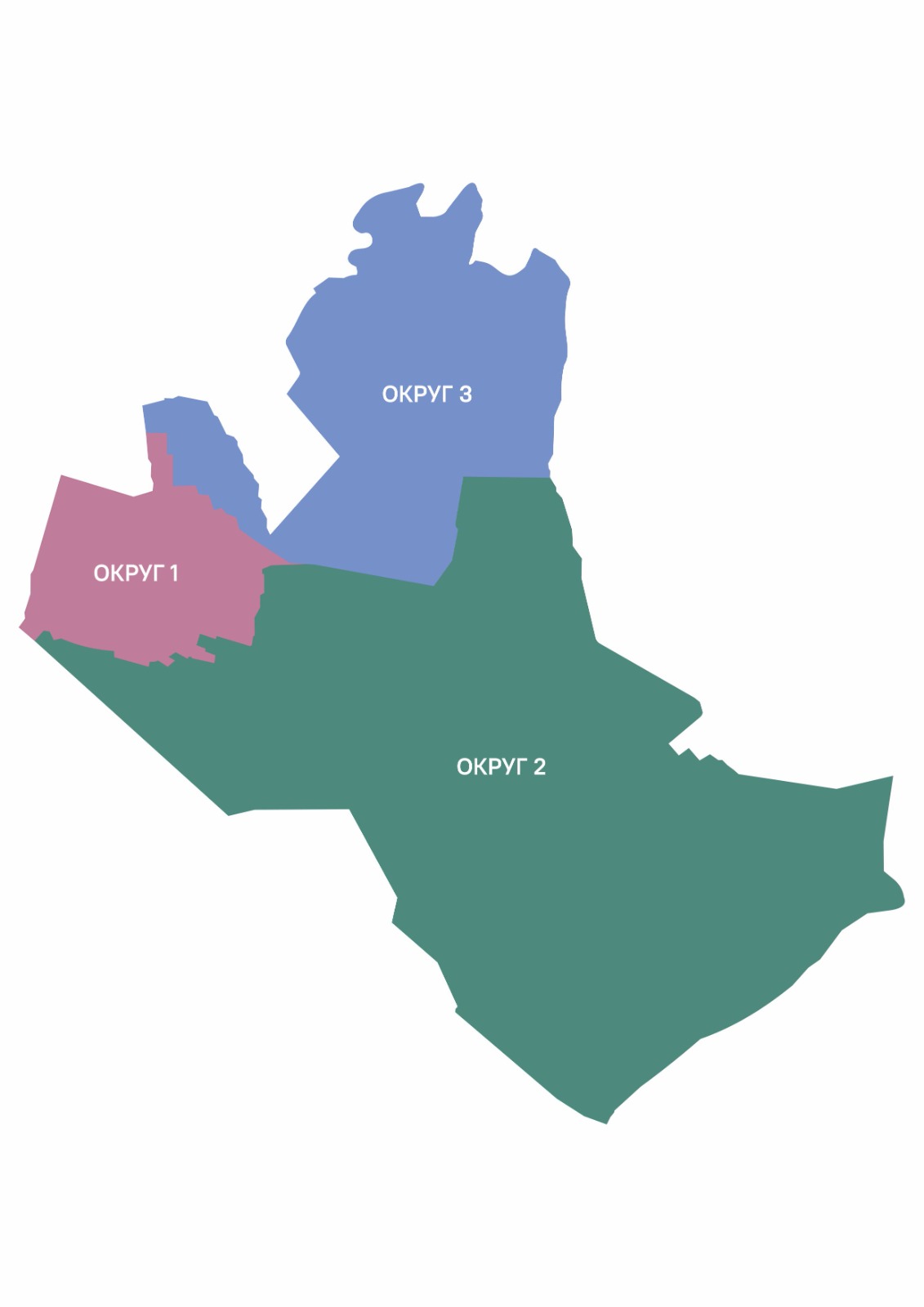 № округаМесто нахождения территориальной избирательной комиссииГраницы избирательного округаЧисло избирателейПятимандатный избирательный округ № 1 (УИК №№ 640 и 643)634050 г. Томск, ул. Карла Маркса, 56, каб.803п. Зональная Станция: улицы: Васильковая, Вишневая, Гагарина, Дружная, Звездная, Изумрудная, Леонова, Лесная, Литейная, Мира, Молодежная, Первомайская, Перспективная, Рабочая по четной стороне дома с № 2 по № 36, по нечетной стороне дома с № 1 по № 45, дом № 51«Г», Радужная, Раздольная, Родниковая, Садовая по нечетной стороне дома с № 15 по № 29, Светлая, Сибирская, Сиреневая, Совхозная, Степановская, Строительная, Счастливая, Титова, Тихая по четной стороне дома с № 18-84, по не четной стороне дома с № 19  по № 81, Урожайная, Цветочная, Ягодная, Янтарная; переулки: Аграрный, Березовый, Главный, Дружный, Зимний, Кедровый, Летний, Молодежный, Октябрьский, Путевой, Рабочий, Рождественский, Сосновый, Тепличный, проезды: Бирюзовый, Васильковый, Кедровый;   микрорайоны: Добрый, Путеец.   4447Пятимандатный избирательный округ № 2(УИК №№ 639 и 642)634050 г. Томск, ул. Карла Маркса, 56, каб.803п. Зональная Станция:улицы: 40 лет Победы, Зеленая, Луговая, Малиновая, Новая, Полевая, Рабочая по четной стороне дома № 36 «А», с № 38 по № 86, по нечетной стороне дома с № 47 по № 81 (кроме дома 51«Г»), Садовая по четной стороне дома с № 2 по № 22, по нечетной стороне дома с № 1 по № 13, Рябиновая, Солнечная, Спортивная, Тихая по не четной стороне дома с № 1 по № 17, 17/2 по четной стороне дома с № 2 по № 16, Чехова, Ясная; переулки: Крылова, Островского, Светлый, Сибирский;микрорайоны: «Красивый пруд», «Перспективный», «Радужный»;д. Позднеево; СДТ «Изыскатель» (п.Предтеченск)ГСК «Радист»4640Пятимандатный избирательный округ № 3(УИК №№ 638 и 641)634050 г. Томск, ул. Карла Маркса, 56, каб.803п.Зональная Станция:улицы: Виталия Грачёва, Королёва, Лазурная, Майская, Озёрная; переулки: Тояновский; микрорайоны: Ромашка;СДТ «Весна» (п.Степановка), СДТ «Восход» (п.Степановка), СНТ «Восход», СДТ «Сельхозработник» (п.Степановка)4866Пятимандатный избирательный округ № 1Пятимандатный избирательный округ № 2Пятимандатный избирательный округ № 3